DADOS PESSOAISENDEREÇOSTELEFONESENDEREÇO ELETRÔNICO& MÍDIAS SOCIAISFORMAÇÃO*Preenchimento ObrigatórioAssinatura****Assinar dentro da área demarcada, sem ultrapassar as margens.Não serão aceitas assinaturas eletrônicas, apenas assinaturas de próprio punho ou digitalizadasNome Completo*:      Nome Completo*:      Nome Completo*:      Nome Completo*:      Nome Completo*:      Nome Completo*:      Nome Completo*:      Nome Completo*:      Nome Completo*:      Nome Completo*:      Nome Completo*:      Nome Completo*:      Nome Completo*:      Data Nascimento*:      Data Nascimento*:      Data Nascimento*:      Naturalidade*:     Naturalidade*:     Naturalidade*:     Naturalidade*:     Naturalidade*:     Naturalidade*:     Naturalidade*:     Naturalidade*:     Naturalidade*:     UF*:   Pai:      Pai:      Pai:      Pai:      Pai:      Pai:      Mãe*:      Mãe*:      Mãe*:      Mãe*:      Mãe*:      Mãe*:      Mãe*:      Sexo*: Tipo Sanguíneo: Tipo Sanguíneo: Tipo Sanguíneo: Tipo Sanguíneo: Tipo Sanguíneo: Tipo Sanguíneo: Identidade Étnico-Racial: Identidade Étnico-Racial: Identidade Étnico-Racial: Identidade Étnico-Racial: Identidade Étnico-Racial: Identidade Étnico-Racial: RG*:      RG*:      Órgão Emissor*:      Órgão Emissor*:      Órgão Emissor*:      Órgão Emissor*:      Órgão Emissor*:      Órgão Emissor*:      Órgão Emissor*:      UF*:   UF*:   Emissão:      Emissão:      CPF*:      CPF*:      CPF*:      CPF*:      Reservista:      Reservista:      Reservista:      Reservista:      Reservista:      Reservista:      Estado Civil*: Estado Civil*: Estado Civil*: Título Nº*:      Título Nº*:      Título Nº*:      Título Nº*:      Título Nº*:      Zona:      Zona:      Zona:      Seção:      Seção:      Seção:      Emissão:      Emissão:      CTPS Número:      CTPS Número:      CTPS Número:      CTPS Número:      CTPS Número:      CTPS Número:      CTPS Número:      CTPS Número:      CTPS Número:      CTPS Número:      CTPS Número:      Série:      Série:      Tipo*: Correspondência:Correspondência:CEP*:     CEP*:     CEP*:     Endereço*:      Endereço*:      Endereço*:      Endereço*:      Nº:      Nº:      Bairro*:      Bairro*:      Cidade*:      Cidade*:      Cidade*:      UF*:   Tipo: Correspondência:Correspondência:CEP:      CEP:      CEP:      Endereço:      Endereço:      Endereço:      Endereço:      Nº:      Nº:      Bairro:      Bairro:      Cidade:      Cidade:      Cidade:      UF:   :*(  )      : (  )      : (  )      *:       (Correspondência):      :      :      Instituição de Ensino*:      Instituição de Ensino*:      Instituição de Ensino*:      Instituição de Ensino*:      Curso: BiblioteconomiaEADHoras*:      Data Conclusão*:      Documento*: , Livro     , Folha     , N°      , Data de Registro      Documento*: , Livro     , Folha     , N°      , Data de Registro      Documento*: , Livro     , Folha     , N°      , Data de Registro      Documento*: , Livro     , Folha     , N°      , Data de Registro      LocalData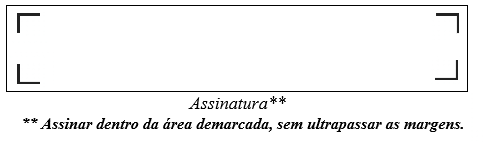 